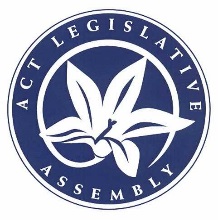 Legislative Assembly for the
Australian Capital Territory2016-2017-2018-2019Notice PaperNo 115Thursday, 26 September 2019The Assembly meets this day at 10 am___________________________________EXECUTIVE BUSINESSNotices	*1	Mr Ramsay: To present a Bill for an Act to amend the Residential Tenancies Act 1997. (Notice given 25 September 2019).	*2	Mr Ramsay: To present a Bill for an Act to amend legislation about electoral matters, and for other purposes. (Notice given 25 September 2019)._______________________________ASSEMBLY BUSINESSOrders of the dayMarch 2020	1	Health, Ageing and Community Services—Standing Committee: Presentation of report on the analysis of the child care and protection case referred to in the 2018 Court of Appeal decision, reported in The Canberra Times on 17 February 2019, to identify potential and systemic issues that may need to be addressed, pursuant to order of the Assembly of 16 May 2019.July 2020	2	Health, Ageing and Community Services—Standing Committee: Presentation of report on the ability to share information in the care and protection system in accordance with the Children and Young People Act 2008, pursuant to order of the Assembly of 16 May 2019.___________________________________CROSSBENCH EXECUTIVE MEMBERS’ BUSINESSThere are no notices or orders of the day__________________________________EXECUTIVE BUSINESSOrders of the day	1	Animal Welfare legislation amendment bill 2019: (Minister for City Services): Agreement in principle—Resumption of debate (from 30 July 2019—Mrs Dunne).	2	Public Sector Management Amendment Bill 2019: (Chief Minister): Agreement in principle—Resumption of debate (from 1 August 2019—Mr Coe).	3	Freedom of Information Amendment Bill 2019: (Attorney-General): Agreement in principle—Resumption of debate (from 1 August 2019—Mr Hanson).	4	Bimberi Headline Indicators Report—PAPER—MOTION TO TAKE NOTE OF PAPERS: Resumption of debate (from 4 April 2019—Mrs Kikkert) on the motion of Mr Gentleman—That the Assembly take note of the paper.	5	Female Detainee Accommodation at the Alexander Maconochie Centre—MINISTERIAL STATEMENT—MOTION TO TAKE NOTE OF PAPER: Resumption of debate (from 31 October 2017—Mrs Jones) on the motion of Mr Rattenbury—That the Assembly takes note of the paper.	6	Education (Safe and Supportive Schools Advisory Committee)—Terms of Reference Determination—PAPER—MOTION TO TAKE NOTE OF PAPER: Resumption of debate (from 19 March 2019—Ms Lee) on the motion of Mr Gentleman—That the Assembly take note of the paper.	7	ACT HEALTH REPORTING—MINISTERIAL STATEMENT—motion to take note of paper: Resumption of debate (from 14 February 2017—Mr Wall) on the motion of Ms Fitzharris—That the Assembly takes note of the paper.	8	Electoral Amendment Bill 2018: (Attorney-General): Detail stage—Clause 1—Resumption of debate (from 12 February 2019—Mr Wall).	9	Litter Legislation Amendment Bill 2019: (Minister for City Services): Agreement in principle—Resumption of debate (from 6 June 2019—Ms Lawder).	10	ACT Mental Health Act 2015: Review of the Authorised period of emergency detention—paper—motion to take note of paper: Resumption of debate (from 30 July 2019—Mrs Dunne) on the motion of Mr Gentleman—That the Assembly take note of the paper.	11	A step up for our kids: one step can make a lifetime of difference—A.c.t. out of home care strategy 2015-2020—final report for the mid-strategy evaluation—PAPER—MOTION TO TAKE NOTE OF PAPER: Resumption of debate (from 1 August 2019—Mrs Kikkert) on the motion of Mr Gentleman—That the Assembly take note of the paper.	12	Work Health and Safety Amendment Bill 2019: (Minister for Employment and Workplace Safety): Agreement in principle—Resumption of debate (from 15 August 2019—Mr Wall).	13	support for low income canberrans—Response to Assembly Resolution of 28 November 2018—PAPER—MOTION TO TAKE NOTE OF PAPER: Resumption of debate (from 22 August 2019—Ms Le Couteur) on the motion of Mr Gentleman—That the Assembly take note of the paper.	14	Education Amendment Bill 2017: (Minister for Education and Early Childhood Development): Agreement in principle—Resumption of debate (from 26 October 2017—Mr Wall).	15	Electricity Feed-in (Large-scale Renewable Energy Generation) Amendment Bill 2019: (Minister for Climate Change and Sustainability): Agreement in principle—Resumption of debate (from 19 September 2019—Mr Hanson).	16	Statute Law Amendment Bill 2019: (Attorney-General): Agreement in principle—Resumption of debate (from 19 September 2019—Mr Hanson).	17	Sentencing (Parole Time Credit) Legislation Amendment Bill 2019: (Minister for Corrections and Justice Health): Agreement in principle—Resumption of debate (from 19 September 2019—Mrs Jones).	18	Workers Compensation Amendment Bill 2019: (Minister for Employment and Workplace Safety): Agreement in principle—Resumption of debate (from 19 September 2019—Mrs Jones).	19	Evidence (Miscellaneous Provisions) Amendment Bill 2019: (Attorney-General): Agreement in principle—Resumption of debate (from 24 September 2019—Mr Hanson).___________________________________PRIVATE MEMBERS’ BUSINESSNotice	1	Mr Coe: To move—That this Assembly notes:(1)	ACT Government policies have contributed to huge increases in the cost of living in Canberra;(2)	significant household costs in the ACT include property taxes, electricity, gas, vehicle registration and parking;(3)	ACT Government decisions have led to hardship amongst Canberra’s poorest residents; and(4)	calls on the Government to take the pressure off Canberrans by:(a)	not increasing the cost of electricity;(b)	ensuring gas is available to future households;(c)	stopping Labor’s unfair rates and land tax increases; and(d)	not penalising Canberrans for using their cars. (Notice given 23 September 2019. Notice will be removed from the Notice Paper unless called on within 4 sitting weeks – standing order 125A).Orders of the day	*1	A.C.T. CLIMATE STRATEGY 2019-25: Resumption of debate (from 25 September 2019—Mr Rattenbury) on the motion of Mr Gupta—That this Assembly:(1)	notes that the ACT Climate Change Strategy 2019-25:(a)	is implementing measures that support all Canberra households in the ACT and is improving the liveability of our entire city in response to global climate change;(b)	outlines how achieving 100 percent renewable electricity, a 40 percent reduction in emissions by 2020, and zero net emission by 2045 will assist households to save on energy costs;(c)	clearly outlines why it is in the long term interests of all ACT residents to have a comprehensive strategy in place to combat and adapt to climate change, and that why simply ignoring the climate change danger is no longer tenable;(d)	works in conjunction with the ACT Government’s new Living Infrastructure Plan to increase the comfort and enviable lifestyle in our suburbs by keeping our streets, parks and houses cool, healthy and liveable, with measures to ensure adequate tree cover and assess local needs for managing heat;(e)	is implementing new approaches to increasing productivity of key transport corridors;(f)	helps suburban residents to access the rapid bus and light rail networks through feeder services and expanding the Park and Ride network;(g)	outlines measures to assist the transition to zero emissions vehicles to support those needing cars to commute or travel, by exploring and trialling financial incentives to support the uptake of zero emissions vehicles from 2021;(h)	introduces mandatory disclosure of energy performance for all rental properties and moves towards minimum energy performance requirements to come into force from 2022-23, which supports individuals and families to make a considered choice when choosing a rental property;(i)	expands the Energy Efficiency Improvement Scheme to increase support and lower day-to-day energy costs for low income households;(j)	actively supports vulnerable and low-income individuals and households’ participation in shifting to zero net emissions; and(k)	will provide food and garden waste collection for all households, including multi-unit dwellings from 2023; and(2)	calls on the ACT Government to initiate a comprehensive awareness program and actively promote the measures outlined in the ACT Climate Strategy 2019-25 that support Canberra households to take full advantage of its cost saving and energy efficiency measures.And on the amendment moved by Mr Coe—Add new paragraph (3):“(3)	the comprehensive awareness program must be undertaken before 31 December 2019 and the Government must provide a report to the Assembly in February 2020 about the activities undertaken”. (Notice given 23 September 2019; amended 23 September 2019. Notice will be removed from the Notice Paper unless called on within 4 sitting weeks – standing order 125A).	2	Planning and Development (Territory Plan Variations) Amendment Bill 2017: (Ms Le Couteur) Agreement in principle—Resumption of debate (from 10 May 2017—Ms Lawder). 	3	Crimes (Consent) Amendment Bill 2018: (Ms Le Couteur) Agreement in principle—Resumption of debate (from 11 April 2018—Mr Ramsay).	4	Magistrates Court (Retirement Age of Magistrates) Amendment Bill 2018: (Mr Hanson) Agreement in principle—Resumption of debate (from 9 May 2018—Mr Ramsay). 	5	Domestic Animals (Dangerous Dogs) Legislation Amendment Bill 2018: (Ms Lawder) Agreement in principle—Resumption of debate (from 24 October 2018—Mr Steel). 	6	Planning and Development (Controlled Activities) Amendment Bill 2019: (Mr Coe): Agreement in principle—Resumption of debate (from 14 August 2019—Mr Gentleman).______________________________QUESTIONS ON NOTICEOn the first sitting day of a period of sittings a complete Notice Paper is published containing all unanswered questions. On subsequent days, only redirected questions are included on the Notice Paper together with a list of all unanswered questions.A Questions on Notice Paper will be issued on the Friday of a sitting week, containing the text of all questions on notice lodged that week and can be accessed at www.parliament.act.gov.au/in-the-assembly/questions-paper.Unanswered Questions(Redirected question—30 days expires 20 October 2019)2715	MS LE COUTEUR: To ask the Minister for Roads and Active Travel—What provision/s must be made for pedestrians and cyclists when existing footpaths, shared use paths, or road lanes are blocked because of construction activity.Are there guidelines for how this must be done; if yes, can the Minister provide further details.Has the Government considered implementing a policy that would retain access to footpaths, shared use paths, and road lanes adjacent to construction sites wherever possible, for example by requiring temporary site buildings to be placed on scaffolding above a footpath as is the practice in other Australian cities.25 September 20192621, 2670-2673, 2676, 2677, 2685, 2690-2714, 2716-2729.	J Agostino	Acting Clerk of the Legislative Assembly___________________________________GOVERNMENT TO RESPOND TO PETITIONS(in accordance with standing order 100)29 October 2019A destination recreation park for the inner north—Minister for Transport and City Services—Petition lodged by Mr Rattenbury (Pet 14-19).12 November 2019Roller derby facilities in the ACT—Minister for Sport and Recreation—Petition lodged by Ms J Burch (Pet 20-19).19 November 2019Upgrading of Yarralumla shops—Minister for Transport and City Services—Petition lodged by Miss C Burch (Pet 24-19).21 November 2019Roller derby facilities in the ACT—Minister for Sport and Recreation—Petition lodged by Ms J Burch (Pet 25-19).19 December 2019Wanniassa bus route changes—Minister for Transport—Petition lodged by Ms Lawder (Pet 27-19).___________________________________COMMITTEESUnless otherwise shown, appointed for the life of the Ninth Assembly. The dates of the amendments to the committees’ resolution of appointment are reflected, but not changes in the membership.StandingPursuant to standing orderADMINISTRATION AND PROCEDURE: (Formed 31 October 2016): The Speaker (Chair), Ms Cheyne, Mr Rattenbury, Mr Wall.Pursuant to resolutionEconomic Development and Tourism—Standing Committee: (Formed 13 December 2016; amended 26 October 2017; 20 September 2018; and 23 August 2019): Mr Hanson (Chair), Mr Gupta, Mr Pettersson.Education, Employment and Youth Affairs—Standing Committee: (Formed 13 December 2016; amended 20 September 2018; amended 20 May 2019): Mr Pettersson (Chair), Mrs Kikkert, Mr Parton.Environment and Transport and City Services—Standing Committee: (Formed 13 December 2016; amended 20 September 2018 and 23 August 2019): Ms Cheyne (Chair), Miss C Burch, Mr Milligan.Health, Ageing and Community Services—Standing Committee: (Formed 13 December 2016; amended 20 September 2018): Ms Cody (Chair), Mrs Dunne, Ms Le Couteur.integrity commission—standing committee: (Formed 29 November 2018; amended 4 June 2019): Mr Wall (Chair), Ms Cheyne, Ms Le Couteur.Justice and Community Safety—Standing Committee: (Formed 13 December 2016; amended 20 September 2018 and 23 August 2019): Mrs Jones (Chair), Ms Cody, Mr Gupta.Planning and Urban Renewal—Standing Committee: (Formed 13 December 2016; amended 20 September 2018 and 23 August 2019): Ms Le Couteur (Chair), Mr Parton, Mr Pettersson.PUBLIC ACCOUNTS: (Formed 13 December 2016; amended 26 October 2017 and 20 September 2018): Mrs Dunne (Chair), Ms Cheyne, Ms Cody, Ms Lawder.Dissolved2016 ACT Election and Electoral Act—Select Committee: (Formed 15 December 2016): Ms Cody (Chair), Ms Cheyne, Ms Le Couteur, Mr Milligan, Mr Wall. (Presented 30 November 2017)End of life choices in the act—Select Committee: (Formed 30 November 2017): Ms Cody (Chair), Ms Cheyne, Mrs Dunne, Mrs Kikkert, Ms Le Couteur. (Presented 21 March 2019)Estimates 2017-2018—Select Committee: (Formed 16 February 2017): Mr Wall (Chair), Ms Cody, Mr Coe, Ms Le Couteur, Mr Pettersson. (Presented 1 August 2017)ESTIMATES 2018-2019—Select Committee: (Formed 22 March 2018): Mr Wall (Chair), Ms Cheyne, Ms Le Couteur, Ms Lee, Ms Orr. (Presented 31 July 2018)Estimates 2019-2020—Select Committee: (Formed 21 February 2019): Miss C Burch (Chair), Ms Cody, Mrs Jones, Ms Le Couteur, Mr Pettersson. (Presented 30 July 2019)Fuel pricing—Select Committee: (Formed 14 February 2019): Ms Cheyne (Chair), Mr Parton, Mr Wall. (Presented 17 September 2019)Independent Integrity Commission—Select Committee: (Formed 15 December 2016; amended 6 June 2017): Mr Rattenbury (Chair), Ms Cody, Mrs Jones, Ms Lee, Mr Steel. (Presented 31 October 2017)Independent Integrity Commission 2018—Select Committee: (Formed 6 June 2018): Mr Rattenbury (Chair), Ms Cody, Mrs Dunne, Ms Lee, Mr Steel. (Presented 31 October 2018)Privileges 2018—Select Committee: (Formed 12 April 2018): Mr Rattenbury (Chair), Ms Cheyne, Mr Wall. (Presented 31 July 2018)Privileges 2019—Select Committee: (Formed 4 April 2019): Mr Pettersson (Chair), Mr Rattenbury, Mr Wall. (Presented 9 July 2019)_______________